Источники, полезные для людей с аутизмом и членов их семей в период самоизоляции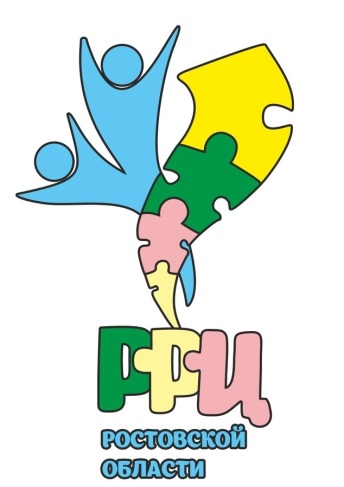 У многих людей ситуация, сложившаяся в мире в связи с пандемией коронавирусной инфекцией, вызывает тревогу. Несмотря на то, что в истории человечества нынешняя вспышка далеко не первая, именно сейчас в жизни почти каждого человека происходят серьезные изменения. Они касаются привычного образа жизни, круга общения и занятий. Люди с аутизмом также могут испытывать тревогу, порой гораздо больше других, связанную с собственным пониманием складывающейся ситуации, причин, её вызвавших и перспектив развития. Расставить ориентиры, получить ответы на самые волнующие вопросы может помочь использование источников информации, адаптированных под особенности восприятия людей с аутизмом. Это могут быть социальные истории (готовые или составленные для конкретного человека), памятки и даже комиксы.Что и как важно рассказать об изменениях?Организация повседневной жизниНа некоторое (и неопределенное) пока время очень сильно изменился порядок и образ жизни. Мы не можем действовать на факторы, которые вывали такую ситуацию. Но мы можем внести порядок в свою жизнь. Если изменилось старое расписание – надо составить новое!      Важно, чтобы новый порядок помог наладить нынешнюю жизнь и позволил бы в будущем легче вернуться к тому, что сейчас стало другим (занятия детей в школе, кружки и пр.).Распорядок дня помогает сделать поток жизни более предсказуемым и понятным, он также помогает договариваться всем участникам. Во времена карантина и вынужденных выходных многих из нас спасает ритм, сохранение или создание новой структуры дня и жизни, ведение списков и расписаний.В новом распорядке должны быть элементы, независящие от внешних обстоятельств – время вставания, зарядка, умывание, завтрак, занятия, отдых и т.д.Обязательно следует включать время для физической активности: отсутствие должной нагрузки, недостаток двигательных впечатлений могут привести к нарушениям сна, усугублению проблем поведения.      По возможности, с соблюдением социального дистанцирования, следует включать прогулки на свежем воздухе.       Особенно важно отслеживать время, которое ребенок проводит с гаджетами, перед телевизором. Безусловно, это важная часть жизни (особенно в связи с дистанционным режимом обучения), но ее тоже нужно регулировать. Обозначьте в распорядке дне время (по возможности обговоренное с ребенком) для игр, просмотра видео и пр. Хорошо, если ребенок будет смотреть видеоконтент вместе с родителями, но если он захочет делать это один – дайте ему такую возможность: побыть одному важно каждому из нас.Обучение ребенка Забота о собственном психическом здоровьеРодителям важно заботиться и о собственном психическом здоровье и благополучии.Дети и молодые люди частично реагируют на то, что видят окружающие их взрослые. Когда родители и опекуны справляются с ситуацией спокойно и уверенно, они могут оказать наилучшую поддержку своим детям. Простые правила повседневной жизни взрослого в период самоизоляции:Установить будильник, встать в обычное время, принять душ, одеться. Придерживайтесь своей утренней рутины как можно больше.Получите как можно больше естественного света и свежего воздуха.Делайте перерывы и не забывайте про обед. Опять же, если вы обычно ходите в тренажерный зал или выходите гулять на обед, убедитесь, что вы нашли время для упражнений.Оставайтесь в (виртуальном) контакте со своими друзьями, семьей и коллегами. Используйте видеозвонок, возможно, позвоните людям, если вы обычно пишете, или сделайте видеозвонок, если вы обычно звоните.Если вы работаете из дома, установите свои границы. Работа на дому делает жизненно важным, чтобы у вас было начало и конец рабочего дня.Постарайтесь ограничить прием новостей, как телевизионных, так и цифровых. Может быть, проверять новости два раза в день. «Делайте все возможное, чтобы поддерживать перспективу, держите себя в курсе, но позвольте себе избежать паники».Полезные источникиhttps://vk.com/doc12286080_545604625?hash=1b2ec60b0bb7ead738&dl=2c408bdc5ba87b14c7Советы людям с аутизмом и их семьям. Брошюра National Autistic Society (NAS), адаптированная и переведенная на русский языкhttps://vk.com/rostovautism?w=wall-162954756_414Социальная история про изменения в жизни, связанные с эпидемией коронавируса, составленная специалистами РРЦ по комплексному сопровождению детей с расстройствами аутистического спектра Ростовской области.https://www.autismlittlelearners.com/2020/03/russian-covid-19-story-for-children.htmlСоциальная история про коронавирус для детей дошкольного и младшего школьного возраста, автор Tara Tuchel (рус.) https://carolgraysocialstories.com/wp-content/uploads/2020/03/Pandemics-and-the-Coronavirus.pdf Социальная история о коронавирусной инфекции, автор Кэрол Грей (англ.)https://vk.com/wall-73154028_58733 «Советы в период эпидемии» - серия мультиков о важности профилактических мер в период эпидемии («Союзмультфильм», Минздрав России и ФГАУ "НМИЦ здоровья детей" Минздрава России)https://www.facebook.com/nczdrf/photos/pcb.3958050827569185/3958065344234400/?type=3&theater Карточки-рекомендации по правильному возвращению домой с улицы, из магазина («Союзмультфильм», Минздрав России и ФГАУ "НМИЦ здоровья детей" Минздрава России)https://covid19faq.ru/l/ruИнформационно-просветительский проект «Онлайн-справочник о коронавирусе» (АНО «Инфокультура» совместно с «Инвитро» https://xn--80aesfpebagmfblc0a.xn--p1ai/ai/doc/84/attach/2020-04-03_08-34-16.jpgПамятка Рособрнадзора  «8 советов, как говорить с ребенком о коронавирусе»http://xn--e1aavcpgf3a5d4a.xn--p1ai/system/files/tmp/%D0%A0%D1%8F%D0%B7%D0%B0%D0%BD%D0%BE%D0%B2%D0%B0_%D0%98_%D0%9B_%D0%A7%D1%82%D0%BE%20%D1%82%D0%B0%D0%BA%D0%BE%D0%B5%20%D0%BA%D0%B0%D1%80%D0%B0%D0%BD%D1%82%D0%B8%D0%BD2.pdf Брошюра для детей с особыми образовательными потребностями «Что такое карантин?», автор Инна Рязанова (Санкт-Петербург)http://xn--e1aavcpgf3a5d4a.xn--p1ai/system/files/tmp/%D0%A0%D1%8F%D0%B7%D0%B0%D0%BD%D0%BE%D0%B2%D0%B0_%D0%A7%D1%82%D0%BE%20%D1%82%D0%B0%D0%BA%D0%BE%D0%B5%20%D0%BA%D0%BE%D1%80%D0%BE%D0%BD%D0%B0%D0%B2%D0%B8%D1%80%D1%83%D1%81.pdfБрошюра для детей с особыми образовательными потребностями «Что такое коронавирус», автор Инна Рязанова (Санкт-Петербург)https://yep.uz/2020/02/kitajskij-komiks-o-koronaviruse-dlja-uzbekskih-detej-vse-kartinki/ Комикс о коронавирусе и способах профилактики (рус.)https://660919d3-b85b-43c3-a3ad-3de6a9d37099.filesusr.com/ugd/64c685_a99da63af9be4a8ca0f119d527fb23be.pdf Интерактивный комикс Мануэлы Молина для детей дошкольного и младшего школьного возраста (рус.)Составление нового графика (на день, на неделю)Составление нового графика (на день, на неделю)https://vk.com/rostovautism?z=photo-162954756_457239460%2Fwall-162954756_402коротко о важном в повседневной жизни семьи особого ребенка в условиях самоизоляции – карточки фонда «Абсолют помощь»https://www.aspergers.ru/node/514 Советы для людей с аутизмом и их родителей в период самоизоляции от Темпл Грандинhttps://www.facebook.com/prostranstvo.center/photos/pcb.1340801822775114/1340788392776457/?type=3&theaterГотовые подборки карточек для составления расписания для человека с аутизмом https://www.pictoselector.eu/ Бесплатное приложение Picto Selector для создания визуальных расписаний с учетом индивидуальных потребностей каждого человека, огромная цифровая база изображений (около 28000 картинок). https://theautismeducator.ie/2020/03/17/free-printable-calendar/ шаблон, который можно использовать для планирования своих ежедневных действий (англ.)Занятия для детей Занятия для детей https://www.facebook.com/groups/sensorystuckathome/ Sensory Stuck at Home  - это страница в Facebook, где родители детей с аутизмом делятся идеями о том, чем заняться дома. https://www.youtube.com/channel/UCG8XNk7Zk96NJGf81UBzDOAРисование для детейhttps://www.youtube.com/user/ribakit3 Канал «РыбаКит» - рисование для детей разного возрастаhttps://www.facebook.com/groups/208977229456446/?fref=nf Педагогический калейдоскоп – множество идей и материалов для приятных и полезных занятий с детьмиhttps://www.youtube.com/channel/UCiWsCZXsHUtqvhzrv3UAp7w Проект «Сказки на ушко»: небольшие ролики со сказками (книги и диафильмы) из коллекции Национальной электронной детской библиотекиhttps://www.notimeforflashcards.com/ Сайт с огромным количеством идей для простых и увлекательных занятий с детьмиhttps://www.easypeasyandfun.com/Сайт с идеями для интересных занятий с дошкольниками и младшими школьникамиНавыки гигиены Навыки гигиены Навыки гигиены https://www.nhs.uk/live-well/healthy-body/best-way-to-wash-your-hands/ https://www.nhs.uk/live-well/healthy-body/best-way-to-wash-your-hands/ Видеоролик и фотоинструкция  о технике мытья рук https://www.youtube.com/watch?v=918aUXa8mjIhttps://www.youtube.com/watch?v=918aUXa8mjIВидео о правильной технике мытья рукhttps://m.facebook.com/groups/114222542294737?view=permalink&id=1063201460730169 https://drive.google.com/file/d/1eq-FwLi1Vo32ceyEeJh30e5fXqFvyu1u/view?fbclid=IwAR0UpVXXpKNo9ZLbZdmFvhxO6n0RFG49kWMvfkQhmBiQ0eU0fA3-eyLc7FQhttps://m.facebook.com/groups/114222542294737?view=permalink&id=1063201460730169 https://drive.google.com/file/d/1eq-FwLi1Vo32ceyEeJh30e5fXqFvyu1u/view?fbclid=IwAR0UpVXXpKNo9ZLbZdmFvhxO6n0RFG49kWMvfkQhmBiQ0eU0fA3-eyLc7FQВидео о наглядном способе показать ребенку важность мытья рукШаблоны для изготовления пособияhttps://m.facebook.com/story.php?story_fbid=1595448227272796&id=242251699259129https://m.facebook.com/story.php?story_fbid=1595448227272796&id=242251699259129Пошаговая схема наглядного обучения ребенка мытью рук и лица Учебные предметыУчебные предметыУчебные предметыhttps://www.youtube.com/channel/UCCODJX7mM6aCuKxve9RPJ2Q You Tube – канал «Дистанционная Физкультура» - занятия дома и на открытом воздухе для детей с особенностями развитияYou Tube – канал «Дистанционная Физкультура» - занятия дома и на открытом воздухе для детей с особенностями развитияhttps://www.youtube.com/channel/UCI-UC4Un8FfEX4WW2Psk https://www.youtube.com/channel/UCms72VH9jPemM8128qZP Видео уроки по творчеству, кулинарии, домоводству, адаптивной физкультуре, окружающему миру, музыке. Продолжительность уроков от 3 до 15 минут.Уроки разработаны для детей, обучающихся по программам 8.3, 8.4, 9.2. Под видео есть перечень необходимых материалов для каждого занятия.Уроки подготовлены командами специалистов в области прикладного анализа поведения ресурсных классов школ ГБОУ №1574 и ГБОУ №1367, г. МоскваВидео уроки по творчеству, кулинарии, домоводству, адаптивной физкультуре, окружающему миру, музыке. Продолжительность уроков от 3 до 15 минут.Уроки разработаны для детей, обучающихся по программам 8.3, 8.4, 9.2. Под видео есть перечень необходимых материалов для каждого занятия.Уроки подготовлены командами специалистов в области прикладного анализа поведения ресурсных классов школ ГБОУ №1574 и ГБОУ №1367, г. Москваhttps://drive.google.com/file/d/1WvDed5higkqkVAejTIvyW28Sa79Rb0uG/view?usp=drivesdkУрок по адаптивной физкультуре. Занятие состоит из трёх частей: разминка, основная часть, заминка. В основной части после каждого упражнения вставлен 30 секундный перерыв на отдых, чтобы дети не переутомлялись. При необходимости перерыв можно пропустить и выполнять упражнения подряд.Урок по адаптивной физкультуре. Занятие состоит из трёх частей: разминка, основная часть, заминка. В основной части после каждого упражнения вставлен 30 секундный перерыв на отдых, чтобы дети не переутомлялись. При необходимости перерыв можно пропустить и выполнять упражнения подряд.https://bandaumnikov.ru/files/do_it_yourself/Chek-list_uprazhneniy_na_osanku.pdf?fbclid=IwAR3Q94uLqeB405kz3XgjuetnH_PJSpj4FpGkvi7P-WXk0zofSZXMfBOjo6o Простые упражнения для улучшения осанки, укрепления мышечного корсета и бодрого начала дня (описание и чек-лист)Простые упражнения для улучшения осанки, укрепления мышечного корсета и бодрого начала дня (описание и чек-лист)Логопедия Логопедия Логопедия https://www.youtube.com/channel/UCXNh_irTYyAvnuv5uT7OM_Q/featuredЛогопедические занятия для детей с Екатериной МакедонскойЛогопедические занятия для детей с Екатериной Македонскойhttps://www.youtube.com/playlist?list=PLF0XsLGjNedY0RBoa8eZeChtP3FeSQ6LjАлфавитные мультикиАлфавитные мультикиhttps://outfund.ru/samoizolyaciya-osobenno-tyazhela-dlya-autichnyx-lyudej-i-ix-blizkix/?utm_source=vk.com&utm_medium=social&utm_campaign=v-period-pandemii-koronavirusa-trebovani Как поддержать аутичных людей и их близких рядом с вами: 4 рекомендацииhttps://prostranstvo-center.ru/makeapp/На период карантина Центр развития и социализации детей и взрослых «Пространство общения» в онлайн-формате оказывает бесплатную консультативную поддержку (5 онлайн-встреч) всем семьям с детьми с особенностями развития по всей России. Обратиться за поддержкой, можно, заполнив формуhttps://ocpprik.ru Онлайн консультации специалистов ГБУ РО центр психолого-педагогической, медицинской и социальной помощи (Ростов-на-Дону)На базе Центра организована работа телефона «горячей линии» (в будние дни с 10.00 до 16.30):8 (863) 251-14-10, 8 (863) 253-35-77